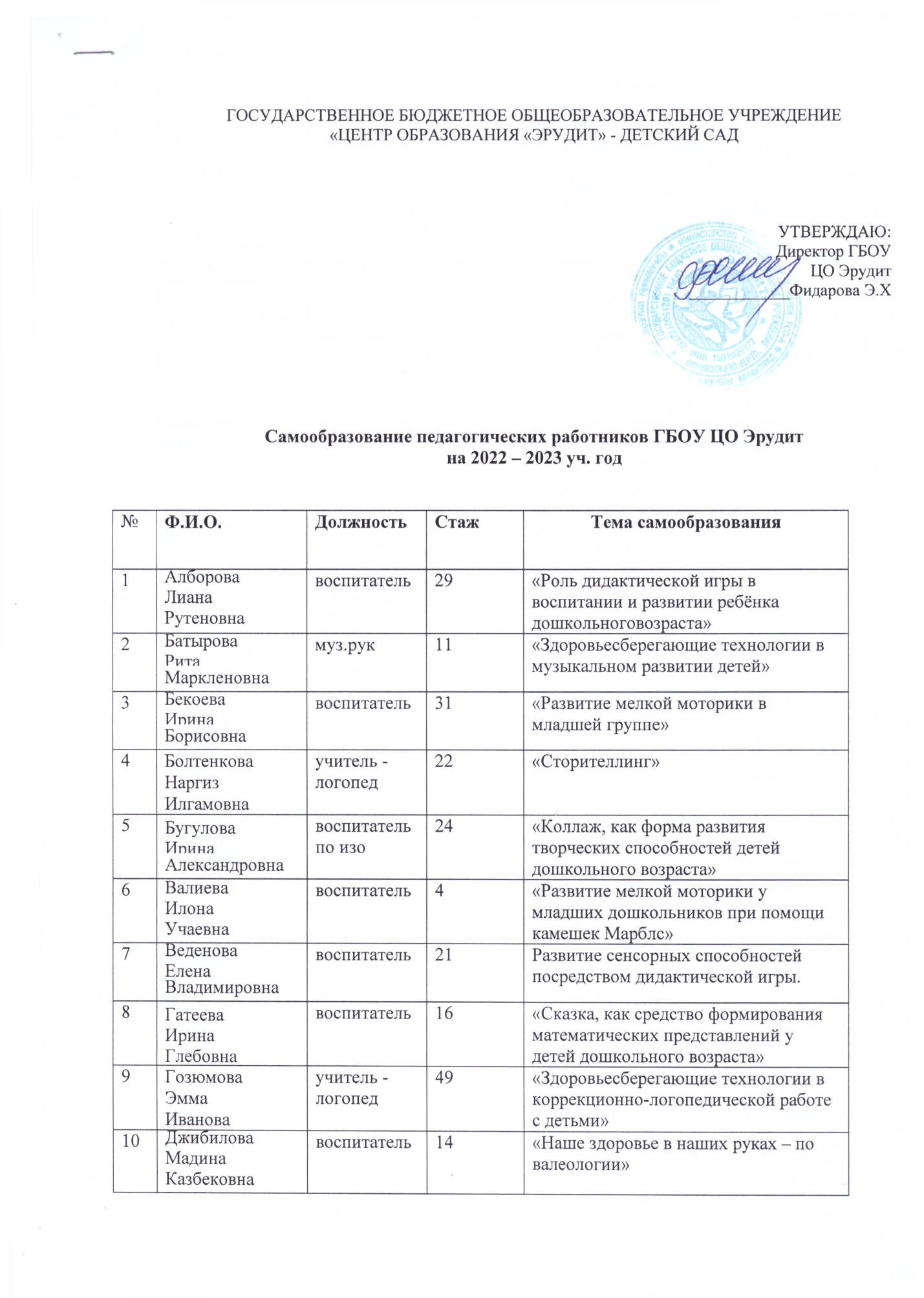 11ДжигкаеваИнесса Хазбиевнапедагог по осетинскому языку35«Роль народной педагогики в нравственном воспитании детей, приобщении к национальным истокам»12ДзалаеваТамараМурадовнавоспитатель 37«Создание интерактивных обучающих компьютерных игр для детей старшего дошкольного возраста»13ДилоянцВикторияАльбертовнавоспитатель11«Использование здоровьесберегающих технологий в старшей группе»14ЕльджароваАльбина Владимировнавоспитатель19«Развитие устной речи у детей – средней группы с использованием дидактических игр»15КадзаеваЗалина Дмитриевнавоспитатель по физ. культуре35«Нетрадиционное использование здоровьесберегающих технологий в физическом воспитании и оздоровлении дошкольников»16Кисиева Аида Анатольевнавоспитатель6«Развитие связной речи у детей старшего дошкольного возраста с опорой на мнемотаблицы»17Кодзасова Виктория Аркадиевнапедагог-психолог13«Социализация детей с ОВЗ через дидактические игры»18Кокоева Анжелика Евриковнавоспитатель21«Нравственное воспитание детей по средствам художественной литературы»19Короева Анжела Георгиевнапедагог- организатор24-20МанукянцЛюбовь Рубеновнавоспитатель36«Театрализованная деятельность, как средство всестороннего развития личности дошкольника»21СалбиеваЗарина Камболатовнапедагог по осетин. языку30«Приобщение детей дошкольного возраста к истокам осетинской народной культуры через устное народное творчество»22Сотиева Эльвира Гогиевнавоспитатель19«Развитие творческих способностей у детей дошкольного возраста через нетрадиционные техники рисования»23Харитиди Ольга Леонидовнавоспитатель14«Развитие творческих способностей детей, посредствам театрализованной деятельности»24Цаллагова Индира Руслановнавоспитатель20«Экологическое воспитание детей дошкольного возраста через игровую деятельность»25ЦгоеваОльга Георгиевнавоспитательпо ручному труду13«Нетрадиционные техники в аппликации и художественно-прикладном творчестве»26ЧибироваДиана Людвиговнамуз.рук40«Интеграция образовательных областей на занятии по музыкальному развитию»27Пархоменко Виктория Владимировнамуз.рук18«Развитие музыкальных способностей детей старшего дошкольного возраста с опорой на мнемотаблицы»